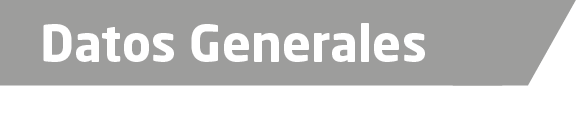 Nombre Fátima del Carmen López EspinosaGrado de Escolaridad Licenciatura en DerechoCédula Profesional (Licenciatura) 4446244Teléfono de Oficina Correo Electrónico pnl-fatilo@outlook.esDatos GeneralesFormación Académica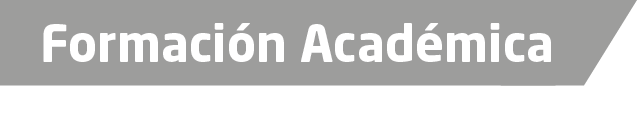 1999-2003“Facultad de derecho de la Universidad Veracruzana Campus Xalapa, Veracruz”.Trayectoria Profesional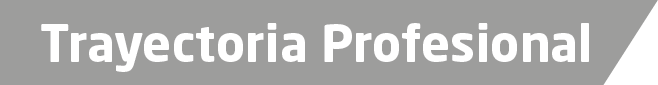 2005 de mayo a julio Programa de abatimiento de mandamientos judiciales en la Procuraduría General de Justicia del estado de Veracruz.2007 a 2010Procuraduría de la Defensa de la Familia y el Menor en el Dif.  Municipal de Soconusco, Veracruz.2011 a 2015Agente del Ministerio Publico Municipal en Moloacan, Veracruz.2015 a mayo 2018Fiscal Primera en la Sub-unidad Integral de Justicia en Nachital, Veracruz. Mayo-Junio 2018Fiscal Tercera en Cosoleacaque, Veracruz.Julio 2018 a la fechaFiscal Encargada del Rezago en Acayucan, Veracruz de onocimiento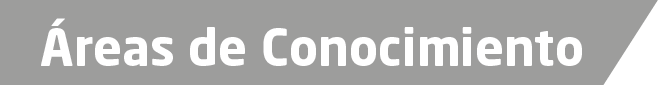 Derecho Penal Sistema TradicionalDerecho Penal